Export Promotion Bureau, Bangladesh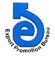 Export performance of Service Sector for the Month of July-March 2021 (FY-2020-21) (Provisional)                                                                                                                                                                                    (Value in  Mn. US$)  Export performance of Service Sector for the Month of March- 2021National Export Performance of Goods for July-March 2020-21 And Service Sector for July-March 2020-21            (Value in  Mn. US$) Data Source: Bangladesh BankProductsExport Performance forFY- 2019-20Export Target forFY 2020-21Strategic Target for July-March 2020-21Export Performance forJuly-March 2020-21% Change of export PerformanceOver S. TargetExport Performance for July-March 2019-20% Change of export performance July-March 2020-21  Over July-March  2019-2012345678Total (A+B+C)6081.187000.005068.414828.52-4.735232.09-7.71A. Goods Procured in ports by carriers67.9375.0054.3037.67-30.6360.08-37.30B. Goods sold under merchanting13.1516.0011.5813.0412.6112.395.25 C.  Services6,050.826,909.005,002.524,777.82-4.495,159.61-7.40Manufacturing Services on Physical inputs owned by others393.26400.00289.62335.7615.93319.425.122.Maintenance and repair services3.564.002.905.5390.692.7998.213.  Transportation573.93583.00422.13620.6947.04456.9435.843.1 Sea Transport293.15300.00217.22243.0611.90233.164.253.2 Air Transport277.42280.00202.74373.5984.27221.0069.053.3 Rail Transport0.150.200.140.2578.570.1566.673.4 Road Transport1.502.001.452.5777.241.23108.94Others0.000.800.580.00-100.000.000.004. Travel320.11342.00247.63172.16-30.48290.30-40.704.1 Business1.612.001.450.48-66.901.46-67.124.2 Personal (Education, Tourists etc)318.50340.00246.18171.68-30.26288.83-40.56   4.2.2 Education-related  travel39.4742.1330.533.359.3438.32-12.97   4.2.3 Tourists109.56116.9684.6969.07-18.4495.12-27.39   Others169.47180.91130.9969.26-47.13155.39-55.435. Construction Services262.96290.00209.98537.62156.03218.39146.17Insurance Services7.103.502.534.4475.492.3985.77Financial Services (other than insurance)160.34180.00130.3382.72-36.53139.40-40.66Charges for the use of intellectual Property5.858.506.151.95-68.295.76-66.15Telecommunication and Information Services 474.24565.00409.09315.49-22.88379.40-16.859.1Telecommunication Services197.32260.00188.2695.81-49.11169.85-43.59   9.1.1 Telecommunication and maintainance services56.2474.1453.6832.23-39.9647.63-32.33  9.1.2 Export of  International Gateway (IGW) services141.07185.95134.6463.57-52.79122.21-47.98  9.1.3 Export of Bandwith services0.000.00000.000.01-100.009.2. Computer Services (Software, Data Processing, Consultancy etc.) 276.45304.00220.11219.08-0.47209.194.73   9.2.1 & 9.2.2 Export of Computer Software73.0580.3358.1642.24-27.3750.51-16.37  9.2.3 Computer data processing and hosting services (IT enabled services)171.56188.66136.60151.7011.05133.2013.89  9.2.4 Computer consultancy services20.3122.3316.1720.6927.9515.5433.14  9.2.5 Installation, Maintainance and Repair of Computers and peripheral equipment services11.5312.689.184.45-51.539.93-55.199.3 Information Services0.461.000.720.60-16.670.3666.67Other Business Services886.11943.00682.79672.19-1.55696.07-3.4310.1 Research and development services13.2313.009.419.09-3.4010.37-12.3410.2 Professional and management services231.96250.00181.01181.870.48173.634.75 10.3 Technical, trade-related and other business services640.92680.00492.36481.23-2.26512.08-6.02Personal, Cultural and Recreational27.9132.0023.1721.06-9.1126.06-19.19Government goods and services2,935.453,558.002,576.202,008.21-22.052,622.69-23.4312.1 Diplomatic Mission182.82530.00383.75130.79-65.92431.20-69.67ProductsExport Performance forFY- 2019-20Export Target forFY 2020-21Strategic Target for July-March 2020-21Export Performance forJuly-March 2020-21% Change of export PerformanceOver S. TargetExport Performance for July-March 2019-20% Change of export performance July-March 2020-21  Over July-March  2019-2012345678 12.2 Establishment expences of international missions. International organizations and others 954.441,100.00796.46768.20-3.55753.112.0012.3 Office maintainance1,487.371,530.001,107.81901.51-18.621,134.18-20.5112.4 Miscellaneous Govt. services18.1618.0013.039.47-27.3214.39-34.1912.5 Others292.66380.00275.14198.22-27.96289.81-31.60S. Export Target forMarch -2021Export performance forMarch -2021% Change of export PerformanceOver Export TargetExport performance March -2020% Change of export performance March-2021 Over March-2020615.83610.81-0.82863.42-29.26ProductsExport Performance forFY   2019-20Export Target forFY 2020-21Strategic Target2020-21(July-March)Export Performance 2020-21(July-March)% Change of export PerformanceOver S. TargetExport Performance the Same Time of the Previous Year% Change of export performance Over the Same Time of the Previous Year12345678Export Performance of Goods33674.0941000.0030279.0028938.35-4.4328973.83-0.12Export Performance of Service Sector, Merchanting & Goods Procured in ports 6081.187000.005068.414828.52-4.735232.09-7.71National Export Performance of Goods and Service Sector39755.2748000.0035347.4133766.87-4.4734205.92-1.28